Allegato 2RAPPORTO DI RIESAME CICLICO 202__Denominazione del Corso di Studio (CdS): ______________________________Classe: __________________________________________________________Sede: ___________________________________________________________Altre eventuali indicazioni utili (Dipartimento/Centro/Scuola): ______________________________________Primo anno accademico di attivazione: _______________________________________________________Gruppo di Riesame. [indicare i soggetti coinvolti nel Riesame (componenti del Gruppo di Riesame e funzioni) e le modalità operative (organizzazione, ripartizione dei compiti, modalità di condivisione)]Componenti indispensabiliProf.ssa/Prof. __________________________________	(Coordinatore/trice/Presidente del CdS)Prof.ssa/Prof. __________________________________	(Responsabile del Riesame)Sig.ra/Sig. _____________________________________	(Rappresentante degli/lle studenti)Altri/e componentiProf.ssa / Prof. __________________________________	(Eventuali altri docenti del Cds)Dr.ssa / Dr. ____________________________________	(PTA di supporto al CdS)Dr.ssa / Dr. ____________________________________	(Rappresentante del mondo del lavoro)Sono stati consultati inoltre: ________________________________________________________________Il Gruppo di Riesame si è riunito, per la discussione degli argomenti riportati nei quadri delle sezioni di questo Rapporto di Riesame, il/i giorno/i: ____________________________________________________________Oggetti della discussione:______________________________________________________________________________________________________________________________________________________________________________Presentato, discusso e approvato dall’organo collegiale periferico responsabile della gestione del Corso di Studio in data ____________________Sintesi dell’esito della discussione dall’organo collegiale periferico responsabile della gestione del CdS: [Si raccomanda qui la massima sintesi. Qualora su qualche punto siano stati espressi dissensi o giudizi non da tutti condivisi, è opportuno darne brevemente notizia. Si può aggiungere anche il collegamento con il verbale della seduta del Consiglio di CdS]D.CDS.1.a	SINTESI DEI PRINCIPALI MUTAMENTI RILEVATI DALL'ULTIMO RIESAME (con riferimento al Sotto-ambito) [Descrivere i principali mutamenti intercorsi dal Riesame Ciclico precedente, anche in relazione alle azioni di miglioramento messe in atto nel CdS]D.CDS.1.b	ANALISI DELLA SITUAZIONE SULLA BASE DEI DATI E DELLE INFORMAZIONI [Includervi i principali problemi individuati, le sfide, i punti di forza e le aree di miglioramento che emergono dall’analisi del periodo in esame e dalle prospettive del periodo seguente. Principali elementi da osservare:Scheda SUA-CdS: quadri A1.a, A1.b, A2, A2.a, A2.b, A4.a, A4.b, A4.c, B1.a Segnalazioni provenienti da docenti, studenti, interlocutori esterni]________________________________________________________________________________________________________________________________________________________________________________________________________________________________________________________________________D.CDS.1.1	Progettazione del CdS e consultazione iniziale delle parti interessate D.CDS.1.2	Definizione del carattere del CdS, degli obiettivi formativi e dei profili in uscitaD.CDS.1.3	Offerta formativa e percorsi D.CDS.1.4	Programmi degli insegnamenti e modalità di verifica dell’apprendimento D.CDS.1.5	Pianificazione e organizzazione degli insegnamenti del CdSD.CDS.1.c	OBIETTIVI E AZIONI DI MIGLIORAMENTO [Includervi gli interventi ritenuti necessari o opportuni in base alle mutate condizioni e agli elementi critici individuati. Gli obiettivi potranno anche avere un respiro pluriennale e devono riferirsi ad aspetti sostanziali della formazione e dell’esperienza degli studenti. Specificare attraverso quali azioni si ritiene di poter raggiungere gli obiettivi. Aggiungere campi per ciascun obiettivo di miglioramento individuato]D.CDS.2.a	SINTESI DEI PRINCIPALI MUTAMENTI RILEVATI DALL'ULTIMO RIESAME (con riferimento al Sotto-ambito) [Descrivere i principali mutamenti intercorsi dal Riesame ciclico precedente, anche in relazione alle azioni di miglioramento messe in atto nel CdS]D.CDS.2-b	ANALISI DELLA SITUAZIONE SULLA BASE DEI DATI E DELLE INFORMAZIONI[Includervi i principali problemi individuati, le sfide, i punti di forza e le aree di miglioramento che emergono dall’analisi del periodo in esame e dalle prospettive del periodo seguente. Principali elementi da osservare: Schede degli insegnamentiSUA-CDS: quadri A3, B1.b, B2.a, B2.b, B5]________________________________________________________________________________________________________________________________________________________________________________________________________________________________________________________________________D.CDS.2.1	Orientamento e tutorato D.CDS.2.2	Conoscenze richieste in ingresso e recupero delle carenze D.CDS.2.3	Metodologie didattiche e percorsi flessibili D.CDS.2.4	Internazionalizzazione della didattica D.CDS.2.5	Modalità di verifica dell’apprendimento D.CDS.2.6	Interazione didattica e valutazione formativa nei CdS integralmente o prevalentemente a distanza D.CDS.2.c	OBIETTIVI E AZIONI DI MIGLIORAMENTO [Includervi gli interventi ritenuti necessari o opportuni in base alle mutate condizioni e agli elementi critici individuati. Gli obiettivi potranno anche avere un respiro pluriennale e devono riferirsi ad aspetti sostanziali della formazione e dell’esperienza degli studenti. Specificare attraverso quali azioni si ritiene di poter raggiungere gli obiettivi. Aggiungere campi per ciascun obiettivo di miglioramento individuato]D.CDS.3.a	SINTESI DEI PRINCIPALI MUTAMENTI RILEVATI DALL’ULTIMO RIESAME (con riferimento al Sotto-ambito) [Descrivere i principali mutamenti intercorsi dal Riesame ciclico precedente, anche in relazione alle azioni di miglioramento messe in atto nel CdS]D.CDS.3.b	ANALISI DELLA SITUAZIONE SULLA BASE DEI DATI E DELLE INFORMAZIONI[Includervi i principali problemi individuati, le sfide, i punti di forza e le aree di miglioramento che emergono dall’analisi del periodo in esame e dalle prospettive del periodo seguente. Principali elementi da osservare:Scheda SUA-CdS: B3, B4, B5segnalazioni o osservazioni provenienti da docenti, studenti, personale TAindicatori sulla qualificazione del corpo docentetutor e figure specialistiche (Scheda SUA-CdS: sezione Amministrazione)eventuali piani di raggiungimento requisiti di risorse di docenza e figure specialistichequoziente studenti/docenti dei singoli insegnamentirisorse e servizi a disposizione del CdS Piano della performance]D.CDS.3.1	Dotazione e qualificazione del personale docente e dei tutor D.CDS.3.2	Dotazione di personale, strutture e servizi di supporto alla didatticaD.CDS.3.c	OBIETTIVI E AZIONI DI MIGLIORAMENTO [Includervi gli interventi ritenuti necessari o opportuni in base alle mutate condizioni e agli elementi critici individuati. Gli obiettivi potranno anche avere un respiro pluriennale e devono riferirsi ad aspetti sostanziali della formazione e dell’esperienza degli studenti. Specificare attraverso quali azioni si ritiene di poter raggiungere gli obiettivi. Aggiungere campi per ciascun obiettivo di miglioramento individuato]D.CDS.4.a	SINTESI DEI PRINCIPALI MUTAMENTI RILEVATI DALL'ULTIMO RIESAME (con riferimento al Sotto-ambito) [Descrivere i principali mutamenti intercorsi dal Riesame ciclico precedente, anche in relazione alle azioni di miglioramento messe in atto nel CdS]D.CDS.4-b.	ANALISI DELLA SITUAZIONE SULLA BASE DEI DATI E DELLE INFORMAZIONI[Includervi i principali problemi individuati, le sfide, i punti di forza e le aree di miglioramento che emergono dall’analisi del periodo in esame e dalle prospettive del periodo seguente. Principali elementi da osservare: SUA-CDS: quadri B1, B2, B4, B5, B6, B7, C1, C2, C3, D4Schede di Monitoraggio Annuale (SMA), Rapporti di Riesame ciclico, le segnalazioni provenienti da studenti, singolarmente o tramite questionari per studenti e laureandi, da docenti, da personale tecnico-amministrativo e da soggetti esterni all’Ateneoosservazioni emerse in riunioni del CdS, del Dipartimento o nel corso di altre riunioni collegialiultima Relazione annuale della CPDS]________________________________________________________________________________________________________________________________________________________________________________________________________________________________________________________________________D.CDS.4.1	Contributo dei docenti, degli studenti e delle parti interessate al riesame e miglioramento del CdS D.CDS.4.2	Revisione della progettazione e delle metodologie didattiche del CdS D.CDS.4.c	OBIETTIVI E AZIONI DI MIGLIORAMENTO [Includervi gli interventi ritenuti necessari o opportuni in base alle mutate condizioni e agli elementi critici individuati. Gli obiettivi potranno anche avere un respiro pluriennale e devono riferirsi ad aspetti sostanziali della formazione e dell’esperienza degli studenti. Specificare attraverso quali azioni si ritiene di poter raggiungere gli obiettivi. Aggiungere campi per ciascun obiettivo di miglioramento individuato][Il commento agli indicatori dovrebbe riguardare almeno gli indicatori previsti dal modello AVA3 per l’accreditamento periodico dei CdS; può fare anche riferimento agli indicatori della SMA e può utilizzare come strumento metodologico quanto previsto da: Linee Guida di Autovalutazione e Valutazione, Indicatori a supporto della valutazione, Scheda per la valutazione degli indicatori qualitativi.Per l’analisi degli indicatori si suggerisce di utilizzare lo stesso schema adottato per l’analisi dei Punti di Attenzione, sviluppando l’analisi della situazione, l’analisi delle criticità, l’individuazione di azioni di miglioramento per le quali adottare lo stesso schema di riferimento proposto nelle sezioni C sopra riportate. Si riportano di seguito gli Indicatori a supporto della valutazione per i CdS]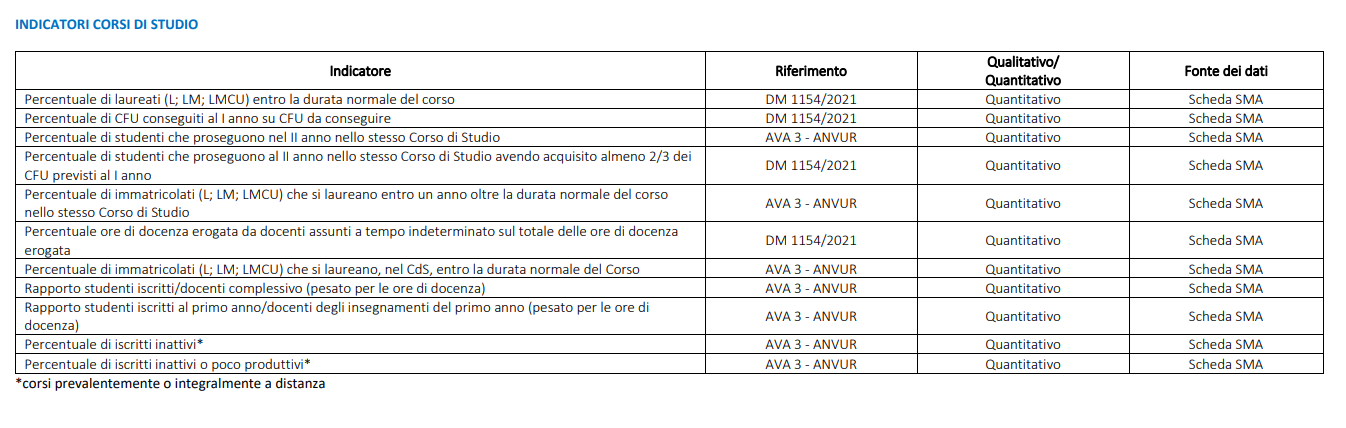 ________________________________________________________________________________________________________________________________________________________________________________________________________________________________________________________________________________________________________________________________________________________________________________________________________________________________________________________________________________________________________________________________________________________________________________________________________________________________________________________________________________________________________________________________________________________________________________________________________________________________________________________________________________________________________________________________________________________________________________________________________________________________________________________________________________________________D.CDS.1 - L’Assicurazione della Qualità nella progettazione del Corso di Studio (CdS)Descrizione [senza vincoli di lunghezza del testo]_________________________________________________________________________________________________________________________________________________________________________________________________________________________________________________________________________________________________________________________________________________________________________________________________________________________________________Azione Correttiva n.[Titolo e descrizione] _________________________________________________Azioni intraprese[Descrivere le azioni intraprese e le relative modalità di attuazione (senza vincoli di lunghezza del testo)] ________________________________________________________Stato di avanzamento
dell’Azione Correttiva[Specificare indicatore/i di riferimento per il monitoraggio del grado di raggiungimento dell’obiettivo e le relative modalità di rilevazione/verifica (ove possibile correlare obiettivi e indicatori di riferimento agli indicatori dell’Anagrafe Nazionale Studenti utilizzati per la compilazione della Scheda di Monitoraggio Annuale)] ________________________________________________________________Fonti documentali (non più di 8 documenti):Documenti chiave:Titolo: _________________________________________________________________________Breve Descrizione: _______________________________________________________________Riferimento (capitolo/paragrafo, etc.): ________________________________________________Upload / Link del documento: _______________________________________________________Documenti a supporto:Titolo: _________________________________________________________________________Breve Descrizione: _______________________________________________________________Riferimento (capitolo/paragrafo, etc.): ________________________________________________Upload / Link del documento: __________________________________________________________________________Autovalutazione [(senza vincoli di lunghezza del testo) rispondendo ai seguenti quesiti che sono in linea con il Punto di Attenzione D.CDS.1.1. Includervi i principali problemi individuati, le sfide, i punti di forza e le aree di miglioramento che emergono dall’analisi del periodo in esame e dalle prospettive del periodo seguente.Le premesse che hanno portato alla dichiarazione del carattere del CdS, nei suoi aspetti culturali e professionalizzanti in fase di progettazione, sono ancora valide?Si ritengono soddisfatte le esigenze e le potenzialità di sviluppo (umanistico, scientifico, tecnologico, sanitario o economico-sociale) dei settori di riferimento, anche in relazione con i cicli di studio successivi, (se presenti, ivi compresi i Corsi di Dottorato di Ricerca e le Scuole di Specializzazione) e con gli esiti occupazionali dei laureati?Sono state identificate e consultate le principali parti interessate ai profili formativi in uscita (studenti, docenti, organizzazioni scientifiche e professionali, esponenti del mondo della cultura, della produzione, anche a livello internazionale in particolare nel caso delle Università per Stranieri), sia direttamente sia attraverso l'utilizzo di studi di settore?Le riflessioni emerse dalle consultazioni sono state prese in considerazione per la progettazione del CdS, soprattutto con riferimento alle potenzialità occupazionali dei laureati e all’eventuale proseguimento di studi in cicli successivi, se presenti?]____________________________________________________________________________________________________________________________________________________________________________Criticità/Aree di miglioramento [Elencare in questa sezione le criticità e/o le aree di miglioramento che sono emerse dalla trattazione dei punti di riflessione, con un livello di dettaglio sufficiente a definire le eventuali azioni da intraprendere, da riportare nella Sezione C]____________________________________________________________________________________________________________________________________________________________________________Fonti documentali (non più di 8 documenti):Documenti chiave:Titolo: _________________________________________________________________________Breve Descrizione: _______________________________________________________________Riferimento (capitolo/paragrafo, etc.): ________________________________________________Upload / Link del documento: _______________________________________________________Documenti a supporto:Titolo: _________________________________________________________________________Breve Descrizione: _______________________________________________________________Riferimento (capitolo/paragrafo, etc.): ________________________________________________Upload / Link del documento: __________________________________________________________________________Autovalutazione [(senza vincoli di lunghezza del testo) rispondendo ai seguenti quesiti che sono in linea con il Punto di Attenzione D.CDS.1.2. Includervi i principali problemi individuati, le sfide, i punti di forza e le aree di miglioramento che emergono dall’analisi del periodo in esame e dalle prospettive del periodo seguente.Viene dichiarato con chiarezza il carattere del CdS, nei suoi aspetti culturali, scientifici e professionalizzanti? Gli obiettivi formativi e i profili in uscita sono chiaramente esplicitati e risultano coerenti tra loro? Gli obiettivi formativi specifici e i risultati di apprendimento attesi, in termini di conoscenze, abilità e competenze, sia disciplinari che trasversali, sono descritti in modo chiaro e completo e risultano coerenti con i profili culturali e professionali in uscita? Sono stati declinati chiaramente per aree di apprendimento?]____________________________________________________________________________________________________________________________________________________________________________Criticità/Aree di miglioramento [Elencare in questa sezione le criticità e/o le aree di miglioramento che sono emerse dalla trattazione dei punti di riflessione, con un livello di dettaglio sufficiente a definire le eventuali azioni da intraprendere, da riportare nella Sezione C]____________________________________________________________________________________________________________________________________________________________________________Fonti documentali (non più di 8 documenti):Documenti chiave:Titolo: _________________________________________________________________________Breve Descrizione: _______________________________________________________________Riferimento (capitolo/paragrafo, etc.): ________________________________________________Upload / Link del documento: _______________________________________________________Documenti a supporto:Titolo: _________________________________________________________________________Breve Descrizione: _______________________________________________________________Riferimento (capitolo/paragrafo, etc.): ________________________________________________Upload / Link del documento: __________________________________________________________________________Autovalutazione [(senza vincoli di lunghezza del testo) rispondendo ai seguenti quesiti che sono in linea con il Punto di Attenzione D.CDS.1.3. Includervi i principali problemi individuati, le sfide, i punti di forza e le aree di miglioramento che emergono dall’analisi del periodo in esame e dalle prospettive del periodo seguente.L'offerta e i percorsi formativi proposti sono descritti chiaramente? Risultano coerenti con gli obiettivi formativi definiti, con i profili in uscita e con le conoscenze e competenze trasversali e disciplinari ad essi associati? Il CdS stimola l’acquisizione di conoscenze e competenze trasversali anche con i CFU assegnati alle “altre attività? Ne è assicurata un’adeguata evidenza sul sito web di Ateneo? È adeguatamente e chiaramente indicata la struttura del CdS e l’articolazione in termini di ore/ CFU della didattica erogativa (DE), interattiva (DI) e di attività in autoapprendimento?Gli insegnamenti a distanza prevedono una quota adeguata di e-tivity, con feedback e valutazione individuale degli studenti da parte del docente e/o del tutor?Sono state previste e definite le modalità per la realizzazione/adattamento/aggiornamento/conservazione dei materiali didattici?]____________________________________________________________________________________________________________________________________________________________________________Criticità/Aree di miglioramento [Elencare in questa sezione le criticità e/o le aree di miglioramento che sono emerse dalla trattazione dei punti di riflessione, con un livello di dettaglio sufficiente a definire le eventuali azioni da intraprendere, da riportare nella Sezione C]____________________________________________________________________________________________________________________________________________________________________________Fonti documentali (non più di 8 documenti):Documenti chiave:Titolo: _________________________________________________________________________Breve Descrizione: _______________________________________________________________Riferimento (capitolo/paragrafo, etc.): ________________________________________________Upload / Link del documento: _______________________________________________________Documenti a supporto:Titolo: _________________________________________________________________________Breve Descrizione: _______________________________________________________________Riferimento (capitolo/paragrafo, etc.): ________________________________________________Upload / Link del documento: __________________________________________________________________________Autovalutazione [(senza vincoli di lunghezza del testo) rispondendo ai seguenti quesiti che sono in linea con il Punto di Attenzione D.CDS.1.4. Includervi i principali problemi individuati, le sfide, i punti di forza e le aree di miglioramento che emergono dall’analisi del periodo in esame e dalle prospettive del periodo seguente.Le schede degli insegnamenti illustrano chiaramente i contenuti e i programmi degli insegnamenti coerenti con gli obiettivi formativi del CdS? Nel caso di insegnamenti integrati la scheda ne illustra chiaramente la struttura?Il sito web del CdS dà adeguata e tempestiva visibilità alle Schede degli insegnamenti?Il CdS definisce in maniera chiara lo svolgimento delle verifiche intermedie e finali? Le modalità di verifica adottate per i singoli insegnamenti sono adeguate ad accertare il raggiungimento dei risultati di apprendimento attesi? Le modalità di verifica sono chiaramente descritte nelle schede degli insegnamenti? Vengono espressamente comunicate agli studenti?]____________________________________________________________________________________________________________________________________________________________________________Criticità/Aree di miglioramento [Elencare in questa sezione le criticità e/o le aree di miglioramento che sono emerse dalla trattazione dei punti di riflessione, con un livello di dettaglio sufficiente a definire le eventuali azioni da intraprendere, da riportare nella Sezione C]_____________________________________________________________________________________Fonti documentali (non più di 8 documenti):Documenti chiave:Titolo: _________________________________________________________________________Breve Descrizione: _______________________________________________________________Riferimento (capitolo/paragrafo, etc.): ________________________________________________Upload / Link del documento: _______________________________________________________Documenti a supporto:Titolo: _________________________________________________________________________Breve Descrizione: _______________________________________________________________Riferimento (capitolo/paragrafo, etc.): ________________________________________________Upload / Link del documento: __________________________________________________________________________Autovalutazione [(senza vincoli di lunghezza del testo) rispondendo ai seguenti quesiti che sono in linea con il Punto di Attenzione D.CDS.1.5. Includervi i principali problemi individuati, le sfide, i punti di forza e le aree di miglioramento che emergono dall’analisi del periodo in esame e dalle prospettive del periodo seguente.Il CdS pianifica la progettazione e l’erogazione della didattica in modo da agevolare l’organizzazione dello studio, la frequenza e l’apprendimento da parte degli studenti?Sono stati previsti incontri di pianificazione, coordinamento e monitoraggio tra docenti, tutor e figure specialistiche responsabili della didattica, finalizzati a un’eventuale modifica degli obiettivi formativi o dell’organizzazione delle verifiche?] ____________________________________________________________________________________________________________________________________________________________________________Criticità/Aree di miglioramento [Elencare in questa sezione le criticità e/o le aree di miglioramento che sono emerse dalla trattazione dei punti di riflessione, con un livello di dettaglio sufficiente a definire le eventuali azioni da intraprendere, da riportare nella Sezione C]____________________________________________________________________________________________________________________________________________________________________________Obiettivo n.D.CDS.1/n./RC-202X: ______________________________________ [titolo e descrizione]Problema da risolvere
Area di miglioramento[Descrivere il problema da risolvere e/o l’area di miglioramento con il livello di dettaglio sufficiente per poterli correlare alle azioni da intraprendere]____________________________________________________________________________________________________________________________________________Azioni da intraprendere[Descrivere le azioni da intraprendere e le relative modalità di attuazione (senza vincoli di lunghezza del testo)]____________________________________________________________________________________________________________________________________________Indicatore/i di riferimento[Specificare indicatore/i di riferimento per il monitoraggio del grado di raggiungimento dell’obiettivo e le relative modalità di rilevazione/verifica (ove possibile correlare obiettivi e indicatori di riferimento agli indicatori dell’Anagrafe Nazionale Studenti utilizzati per la compilazione della Scheda di Monitoraggio Annuale)]____________________________________________________________________________________________________________________________________________Responsabilità[Individuare il responsabile dell’azione ed eventuali altre figure che possono contribuire al raggiungimento del risultato]____________________________________________________________________________________________________________________________________________Risorse necessarie[Definire le tipologie di risorse necessarie (persone, materiali, tecnologie, servizi, conoscenze, risorse finanziarie, ecc.) e quantificarle valutandone l’effettiva disponibilità]____________________________________________________________________________________________________________________________________________Tempi di esecuzione
e scadenze[Stimare in maniera realistica il tempo di realizzazione, definendo sia la scadenza per il raggiungimento dell’obiettivo, sia, se opportuno, scadenze per il raggiungimento di obiettivi intermedi]____________________________________________________________________________________________________________________________________________D.CDS.2 - L’Assicurazione della Qualità nell’erogazione del Corso di Studio (CdS)Descrizione [senza vincoli di lunghezza del testo]_________________________________________________________________________________________________________________________________________________________________________________________________________________________________________________________________________________________________________________________________________________________________________________________________________________________________________Azione Correttiva n.[Titolo e descrizione] _________________________________________________Azioni intraprese[Descrivere le azioni intraprese e le relative modalità di attuazione (senza vincoli di lunghezza del testo)] ________________________________________________________Stato di avanzamento
dell’Azione Correttiva[Specificare indicatore/i di riferimento per il monitoraggio del grado di raggiungimento dell’obiettivo e le relative modalità di rilevazione/verifica (ove possibile correlare obiettivi e indicatori di riferimento agli indicatori dell’Anagrafe Nazionale Studenti utilizzati per la compilazione della Scheda di Monitoraggio Annuale)] ________________________________________________________________Fonti documentali (non più di 8 documenti):Documenti chiave:Titolo: _________________________________________________________________________Breve Descrizione: _______________________________________________________________Riferimento (capitolo/paragrafo, etc.): ________________________________________________Upload / Link del documento: _______________________________________________________Documenti a supporto:Titolo: _________________________________________________________________________Breve Descrizione: _______________________________________________________________Riferimento (capitolo/paragrafo, etc.): ________________________________________________Upload / Link del documento: __________________________________________________________________________Autovalutazione [(senza vincoli di lunghezza del testo) rispondendo ai seguenti quesiti che sono in linea con il Punto di Attenzione D.CDS.2.1. Includervi i principali problemi individuati, le sfide, i punti di forza e le aree di miglioramento che emergono dall’analisi del periodo in esame e dalle prospettive del periodo seguente.Le attività di orientamento in ingresso, in itinere e in uscita sono in linea con i profili culturali e professionali disegnati dal CdS? (Esempi: predisposizione di attività di orientamento in ingresso in linea con i profili culturali e professionali disegnati dal CdS; presenza di strumenti efficaci per l'autovalutazione delle conoscenze raccomandate in ingresso)Le attività di orientamento in ingresso, in itinere e in uscita favoriscono la consapevolezza delle scelte da parte degli studenti?Le attività di orientamento in ingresso e in itinere tengono conto dei risultati del monitoraggio delle carriere?Le iniziative di orientamento in uscita tengono conto dei risultati del monitoraggio degli esiti e delle prospettive occupazionali?]____________________________________________________________________________________________________________________________________________________________________________Criticità/Aree di miglioramento [Elencare in questa sezione le criticità e/o le aree di miglioramento che sono emerse dalla trattazione dei punti di riflessione, con un livello di dettaglio sufficiente a definire le eventuali azioni da intraprendere, da riportare nella Sezione C]______________________________________________________________________________________Fonti documentali (non più di 8 documenti):Documenti chiave:Titolo: _________________________________________________________________________Breve Descrizione: _______________________________________________________________Riferimento (capitolo/paragrafo, etc.): ________________________________________________Upload / Link del documento: _______________________________________________________Documenti a supporto:Titolo: _________________________________________________________________________Breve Descrizione: _______________________________________________________________Riferimento (capitolo/paragrafo, etc.): ________________________________________________Upload / Link del documento: __________________________________________________________________________Autovalutazione [(senza vincoli di lunghezza del testo) rispondendo ai seguenti quesiti che sono in linea con il Punto di Attenzione D.CDS.2.2. Includervi i principali problemi individuati, le sfide, i punti di forza e le aree di miglioramento che emergono dall’analisi del periodo in esame e dalle prospettive del periodo seguente.Le conoscenze richieste o raccomandate in ingresso sono chiaramente individuate, descritte e pubblicizzate? Viene redatto e adeguatamente pubblicizzato un syllabus?Il possesso delle conoscenze iniziali indispensabili è efficacemente verificato? Le eventuali carenze sono puntualmente individuate e comunicate agli studenti? Sono previste attività di sostegno in ingresso o in itinere? E.g. vengono organizzate attività mirate all'integrazione e consolidamento delle conoscenze raccomandate in ingresso, o, nel caso delle lauree di secondo livello, interventi per favorire l’integrazione di studenti provenienti da diverse classi di laurea di primo livello e da diversi Atenei. Per i CdS triennali e a ciclo unico: le eventuali carenze sono puntualmente individuate e comunicate agli studenti? Vengono attuate iniziative per il recupero degli obblighi formativi aggiuntivi? Per i corsi a programmazione nazionale sono previste e definite le modalità di attribuzione e di recupero degli OFA?Per i CdS di secondo ciclo, sono definiti, pubblicizzati e verificati i requisiti curriculari per l'accesso? È verificata l’adeguatezza della preparazione dei candidati?]____________________________________________________________________________________________________________________________________________________________________________Criticità/Aree di miglioramento [Elencare in questa sezione le criticità e/o le aree di miglioramento che sono emerse dalla trattazione dei punti di riflessione, con un livello di dettaglio sufficiente a definire le eventuali azioni da intraprendere, da riportare nella Sezione C]____________________________________________________________________________________________________________________________________________________________________________Fonti documentali (non più di 8 documenti):Documenti chiave:Titolo: _________________________________________________________________________Breve Descrizione: _______________________________________________________________Riferimento (capitolo/paragrafo, etc.): ________________________________________________Upload / Link del documento: _______________________________________________________Documenti a supporto:Titolo: _________________________________________________________________________Breve Descrizione: _______________________________________________________________Riferimento (capitolo/paragrafo, etc.): ________________________________________________Upload / Link del documento: __________________________________________________________________________Autovalutazione [(senza vincoli di lunghezza del testo) rispondendo ai seguenti quesiti che sono in linea con il Punto di Attenzione D.CDS.2.3. Includervi i principali problemi individuati, le sfide, i punti di forza e le aree di miglioramento che emergono dall’analisi del periodo in esame e dalle prospettive del periodo seguente.L’organizzazione didattica crea i presupposti per l’autonomia dello studente (nelle scelte, nell'apprendimento critico, nell'organizzazione dello studio) e prevede guida e sostegno adeguati da parte dei docenti e dei tutor? (Esempi: vengono organizzati incontri di ausilio alla scelta fra eventuali curricula, sono disponibili docenti-guida per le opzioni relative al piano carriera, sono previsti di spazi e tempi per attività di studio o approfondimento autogestite dagli studenti, etc.)Le attività curriculari e di supporto utilizzano metodi e strumenti didattici flessibili, modulati sulle specifiche esigenze delle diverse tipologie di studenti? (Esempi: vi sono tutorati di sostegno, percorsi di approfondimento, corsi "honors", percorsi dedicati a studenti particolarmente dediti e motivati che prevedano ritmi maggiormente sostenuti e maggior livello di approfondimento, etc.)Sono presenti iniziative di supporto per gli studenti con esigenze specifiche? (E.g. studenti fuori sede, stranieri, lavoratori, diversamente abili, con figli piccoli...)?Il CdS favorisce l'accessibilità, nelle strutture e nei materiali didattici, agli studenti disabili, con disturbi specifici dell’apprendimento (DSA) e con bisogni educativi speciali (BES)?]____________________________________________________________________________________________________________________________________________________________________________Criticità/Aree di miglioramento [Elencare in questa sezione le criticità e/o le aree di miglioramento che sono emerse dalla trattazione dei punti di riflessione, con un livello di dettaglio sufficiente a definire le eventuali azioni da intraprendere, da riportare nella Sezione C]____________________________________________________________________________________________________________________________________________________________________________Fonti documentali (non più di 8 documenti):Documenti chiave:Titolo: _________________________________________________________________________Breve Descrizione: _______________________________________________________________Riferimento (capitolo/paragrafo, etc.): ________________________________________________Upload / Link del documento: _______________________________________________________Documenti a supporto:Titolo: _________________________________________________________________________Breve Descrizione: _______________________________________________________________Riferimento (capitolo/paragrafo, etc.): ________________________________________________Upload / Link del documento: __________________________________________________________________________Autovalutazione [(senza vincoli di lunghezza del testo) rispondendo ai seguenti quesiti che sono in linea con il Punto di Attenzione D.CDS.2.4. Includervi i principali problemi individuati, le sfide, i punti di forza e le aree di miglioramento che emergono dall’analisi del periodo in esame e dalle prospettive del periodo seguente.Sono previste iniziative per il potenziamento della mobilità degli studenti a sostegno di periodi di studio e tirocinio all’estero (anche collaterali a Erasmus)?Con particolare riguardo ai Corsi di Studio internazionali, è effettivamente realizzata la dimensione internazionale della didattica, con riferimento a docenti stranieri e/o studenti stranieri e/o titoli congiunti, doppi o multipli in convenzione con Atenei stranieri?____________________________________________________________________________________________________________________________________________________________________________Criticità/Aree di miglioramento [Elencare in questa sezione le criticità e/o le aree di miglioramento che sono emerse dalla trattazione dei punti di riflessione, con un livello di dettaglio sufficiente a definire le eventuali azioni da intraprendere, da riportare nella Sezione C]____________________________________________________________________________________________________________________________________________________________________________Fonti documentali (non più di 8 documenti):Documenti chiave:Titolo: _________________________________________________________________________Breve Descrizione: _______________________________________________________________Riferimento (capitolo/paragrafo, etc.): ________________________________________________Upload / Link del documento: _______________________________________________________Documenti a supporto:Titolo: _________________________________________________________________________Breve Descrizione: _______________________________________________________________Riferimento (capitolo/paragrafo, etc.): ________________________________________________Upload / Link del documento: __________________________________________________________________________Autovalutazione [(senza vincoli di lunghezza del testo) rispondendo ai seguenti quesiti che sono in linea con il Punto di Attenzione D.CDS.2.5. Includervi i principali problemi individuati, le sfide, i punti di forza e le aree di miglioramento che emergono dall’analisi del periodo in esame e dalle prospettive del periodo seguente.Il CdS definisce in maniera chiara lo svolgimento delle verifiche intermedie e finali?Le modalità di verifica adottate per i singoli insegnamenti sono adeguate ad accertare il raggiungimento dei risultati di apprendimento attesi? Le modalità di verifica sono chiaramente descritte nelle schede degli insegnamenti? Vengono espressamente comunicate agli studenti?Il CdS rileva e monitora l’andamento delle verifiche dell’apprendimento e della prova finale al fine di rilevare eventuali aspetti di miglioramento? Sono previste attività di miglioramento continuo?]____________________________________________________________________________________________________________________________________________________________________________Criticità/Aree di miglioramento [Elencare in questa sezione le criticità e/o le aree di miglioramento che sono emerse dalla trattazione dei punti di riflessione, con un livello di dettaglio sufficiente a definire le eventuali azioni da intraprendere, da riportare nella Sezione C]_____________________________________________________________________________________Fonti documentali (non più di 8 documenti):Documenti chiave:Titolo: _________________________________________________________________________Breve Descrizione: _______________________________________________________________Riferimento (capitolo/paragrafo, etc.): ________________________________________________Upload / Link del documento: _______________________________________________________Documenti a supporto:Titolo: _________________________________________________________________________Breve Descrizione: _______________________________________________________________Riferimento (capitolo/paragrafo, etc.): ________________________________________________Upload / Link del documento: __________________________________________________________________________Autovalutazione [(senza vincoli di lunghezza del testo) rispondendo ai seguenti quesiti che sono in linea con il Punto di Attenzione D.CDS.2.6. Includervi i principali problemi individuati, le sfide, i punti di forza e le aree di miglioramento che emergono dall’analisi del periodo in esame e dalle prospettive del periodo seguente.Il CdS definisce linee guida inerenti alle modalità di gestione dell’interazione didattica e sul coinvolgimento di docenti e tutor nella valutazione intermedia e finale? Il CdS monitora il grado di attuazione delle linee guida?Il CdS ha indicato le tecnologie/metodologie sostitutive dell'“apprendimento in situazione”, che risultano adeguate a sostituire il rapporto in presenza?]____________________________________________________________________________________________________________________________________________________________________________Criticità/Aree di miglioramento [Elencare in questa sezione le criticità e/o le aree di miglioramento che sono emerse dalla trattazione dei punti di riflessione, con un livello di dettaglio sufficiente a definire le eventuali azioni da intraprendere, da riportare nella Sezione C]____________________________________________________________________________________________________________________________________________________________________________Obiettivo n.D.CDS.2/n./RC-202X: ______________________________________ [titolo e descrizione]Problema da risolvere
Area di miglioramento[Descrivere il problema da risolvere e/o l’area di miglioramento con il livello di dettaglio sufficiente per poterli correlare alle azioni da intraprendere]____________________________________________________________________________________________________________________________________________Azioni da intraprendere[Descrivere le azioni da intraprendere e le relative modalità di attuazione (senza vincoli di lunghezza del testo)]____________________________________________________________________________________________________________________________________________Indicatore/i di riferimento[Specificare indicatore/i di riferimento per il monitoraggio del grado di raggiungimento dell’obiettivo e le relative modalità di rilevazione/verifica (ove possibile correlare obiettivi e indicatori di riferimento agli indicatori dell’Anagrafe Nazionale Studenti utilizzati per la compilazione della Scheda di Monitoraggio Annuale)]____________________________________________________________________________________________________________________________________________Responsabilità[Individuare il responsabile dell’azione ed eventuali altre figure che possono contribuire al raggiungimento del risultato]____________________________________________________________________________________________________________________________________________Risorse necessarie[Definire le tipologie di risorse necessarie (persone, materiali, tecnologie, servizi, conoscenze, risorse finanziarie, ecc.) e quantificarle valutandone l’effettiva disponibilità]____________________________________________________________________________________________________________________________________________Tempi di esecuzione
e scadenze[Stimare in maniera realistica il tempo di realizzazione, definendo sia la scadenza per il raggiungimento dell’obiettivo, sia, se opportuno, scadenze per il raggiungimento di obiettivi intermedi]____________________________________________________________________________________________________________________________________________D.CDS.3 - La gestione delle risorse del CdS Descrizione [senza vincoli di lunghezza del testo]____________________________________________________________________________________________________________________________________________________________________________________________________________________________________________________________________________________________________________________________________________________Azione Correttiva n.[Titolo e descrizione] _________________________________________________Azioni intraprese[Descrivere le azioni intraprese e le relative modalità di attuazione (senza vincoli di lunghezza del testo)] ________________________________________________________Stato di avanzamento
dell’Azione Correttiva[Specificare indicatore/i di riferimento per il monitoraggio del grado di raggiungimento dell’obiettivo e le relative modalità di rilevazione/verifica (ove possibile correlare obiettivi e indicatori di riferimento agli indicatori dell’Anagrafe Nazionale Studenti utilizzati per la compilazione della Scheda di Monitoraggio Annuale)] ________________________________________________________________Fonti documentali (non più di 8 documenti):Documenti chiave:Titolo: _________________________________________________________________________Breve Descrizione: _______________________________________________________________Riferimento (capitolo/paragrafo, etc.): ________________________________________________Upload / Link del documento: _______________________________________________________Documenti a supporto:Titolo: _________________________________________________________________________Breve Descrizione: _______________________________________________________________Riferimento (capitolo/paragrafo, etc.): ________________________________________________Upload / Link del documento: __________________________________________________________________________Autovalutazione [(senza vincoli di lunghezza del testo) rispondendo ai seguenti quesiti che sono in linea con il Punto di Attenzione D.CDS.3.1. Includervi i principali problemi individuati, le sfide, i punti di forza e le aree di miglioramento che emergono dall’analisi del periodo in esame e dalle prospettive del periodo seguente.I docenti, le figure specialistiche sono adeguati, per numerosità e qualificazione, a sostenere le esigenze del CdS, tenuto conto sia dei contenuti scientifici che dell’organizzazione didattica (comprese le attività formative professionalizzanti e dei tirocini)?I tutor sono adeguati, per numero, qualificazione e formazione, tipologia di attività a sostenere le esigenze didattiche (contenuti e organizzazione) del CdS, tenuto conto dei contenuti culturali e scientifici, delle modalità di erogazione e dell’organizzazione didattica?Nel caso tali quote siano inferiori al valore di riferimento, il CdS ha informato tempestivamente il Dipartimento/Struttura di raccordo/Ateneo, sollecitando l’applicazione di correttivi? Viene valorizzato il legame fra le competenze scientifiche dei docenti (accertate attraverso il monitoraggio dell’attività di ricerca del SSD di appartenenza) e la loro pertinenza rispetto gli obiettivi formativi degli insegnamenti? Sono presenti iniziative di sostegno allo sviluppo e aggiornamento scientifico, metodologico e delle competenze didattiche a supporto della qualità e dell’innovazione, anche tecnologica, delle attività formative svolte in presenza e a distanza nelle diverse discipline? (E.g. formazione all’insegnamento, mentoring in aula, condivisione di metodi e materiali per la didattica e la valutazione…) È stata prevista un’adeguata attività di formazione/aggiornamento di docenti e tutor per lo svolgimento della didattica on line e per il supporto della qualità e dell’innovazione, anche tecnologica, delle attività formative svolte in presenza e a distanza? Tali attività sono effettivamente realizzate?Dove richiesto, sono precisate le caratteristiche/competenze possedute dai tutor e la loro composizione quantitativa, secondo quanto previsto dal D.M. 1154/2021? Sono indicate le modalità per la selezione dei tutor e risultano coerenti con i profili indicati?Per i CdS integralmente o prevalentemente a distanza sono precisati il numero, la tipologia e le competenze dei tutor e sono definite modalità di selezione coerenti con i profili indicati?]____________________________________________________________________________________________________________________________________________________________________________Criticità/Aree di miglioramento [Elencare in questa sezione le criticità e/o le aree di miglioramento che sono emerse dalla trattazione dei punti di riflessione, con un livello di dettaglio sufficiente a definire le eventuali azioni da intraprendere, da riportare nella Sezione C]____________________________________________________________________________________________________________________________________________________________________________Fonti documentali (non più di 8 documenti):Documenti chiave:Titolo: _________________________________________________________________________Breve Descrizione: _______________________________________________________________Riferimento (capitolo/paragrafo, etc.): ________________________________________________Upload / Link del documento: _______________________________________________________Documenti a supporto:Titolo: _________________________________________________________________________Breve Descrizione: _______________________________________________________________Riferimento (capitolo/paragrafo, etc.): ________________________________________________Upload / Link del documento: __________________________________________________________________________Autovalutazione [(senza vincoli di lunghezza del testo) rispondendo ai seguenti quesiti che sono in linea con il Punto di Attenzione D.CDS.3.2. Includervi i principali problemi individuati, le sfide, i punti di forza e le aree di miglioramento che emergono dall’analisi del periodo in esame e dalle prospettive del periodo seguente.I servizi di supporto alla didattica intesi quali strutture, attrezzature e risorse assicurano un sostegno efficace alle attività del CdS?Esiste un’attività di verifica della qualità del supporto fornito dal personale dai servizi a supporto della didattica a disposizione del CdS? Esiste una programmazione del lavoro svolto dal personale tecnico-amministrativo, corredata da responsabilità e obiettivi, che sia coerente con le attività formative del CdS? Il personale tecnico-amministrativo partecipa ad attività di formazione e aggiornamento promosse e organizzare dall’Ateneo? Sono disponibili adeguate strutture, attrezzature e risorse di sostegno alla didattica? (E.g.  biblioteche, ausili didattici, infrastrutture IT…). I servizi sono facilmente fruibili dagli studenti e dai docenti? L’Ateneo monitora l’efficacia dei servizi offerti?]____________________________________________________________________________________________________________________________________________________________________________Criticità/Aree di miglioramento [Elencare in questa sezione le criticità e/o le aree di miglioramento che sono emerse dalla trattazione dei punti di riflessione, con un livello di dettaglio sufficiente a definire le eventuali azioni da intraprendere, da riportare nella Sezione C]____________________________________________________________________________________________________________________________________________________________________________Obiettivo n.D.CDS.3/n./RC-202X: ______________________________________ [titolo e descrizione]Problema da risolvere
Area di miglioramento[Descrivere il problema da risolvere e/o l’area di miglioramento con il livello di dettaglio sufficiente per poterli correlare alle azioni da intraprendere]____________________________________________________________________________________________________________________________________________Azioni da intraprendere[Descrivere le azioni da intraprendere e le relative modalità di attuazione (senza vincoli di lunghezza del testo)]____________________________________________________________________________________________________________________________________________Indicatore/i di riferimento[Specificare indicatore/i di riferimento per il monitoraggio del grado di raggiungimento dell’obiettivo e le relative modalità di rilevazione/verifica (ove possibile correlare obiettivi e indicatori di riferimento agli indicatori dell’Anagrafe Nazionale Studenti utilizzati per la compilazione della Scheda di Monitoraggio Annuale)]____________________________________________________________________________________________________________________________________________Responsabilità[Individuare il responsabile dell’azione ed eventuali altre figure che possono contribuire al raggiungimento del risultato]____________________________________________________________________________________________________________________________________________Risorse necessarie[Definire le tipologie di risorse necessarie (persone, materiali, tecnologie, servizi, conoscenze, risorse finanziarie, ecc.) e quantificarle valutandone l’effettiva disponibilità]____________________________________________________________________________________________________________________________________________Tempi di esecuzione
e scadenze[Stimare in maniera realistica il tempo di realizzazione, definendo sia la scadenza per il raggiungimento dell’obiettivo, sia, se opportuno, scadenze per il raggiungimento di obiettivi intermedi]____________________________________________________________________________________________________________________________________________D.CDS.4 - Riesame e miglioramento del CdSDescrizione [senza vincoli di lunghezza del testo]_________________________________________________________________________________________________________________________________________________________________________________________________________________________________________________________________________________________________________________________________________________________________________________________________________________________________________Azione Correttiva n.[Titolo e descrizione] _________________________________________________Azioni intraprese[Descrivere le azioni intraprese e le relative modalità di attuazione (senza vincoli di lunghezza del testo)] ________________________________________________________Stato di avanzamento
dell’Azione Correttiva[Specificare indicatore/i di riferimento per il monitoraggio del grado di raggiungimento dell’obiettivo e le relative modalità di rilevazione/verifica (ove possibile correlare obiettivi e indicatori di riferimento agli indicatori dell’Anagrafe Nazionale Studenti utilizzati per la compilazione della Scheda di Monitoraggio Annuale)] ________________________________________________________________Fonti documentali (non più di 8 documenti):Documenti chiave:Titolo: _________________________________________________________________________Breve Descrizione: _______________________________________________________________Riferimento (capitolo/paragrafo, etc.): ________________________________________________Upload / Link del documento: _______________________________________________________Documenti a supporto:Titolo: _________________________________________________________________________Breve Descrizione: _______________________________________________________________Riferimento (capitolo/paragrafo, etc.): ________________________________________________Upload / Link del documento: __________________________________________________________________________Autovalutazione [(senza vincoli di lunghezza del testo) rispondendo ai seguenti quesiti che sono in linea con il Punto di Attenzione D.CDS.4.1. Includervi i principali problemi individuati, le sfide, i punti di forza e le aree di miglioramento che emergono dall’analisi del periodo in esame e dalle prospettive del periodo seguente.Si sono realizzate interazioni in itinere con le parti consultate in fase di programmazione del CdS o con nuovi interlocutori, in funzione delle diverse esigenze di aggiornamento periodico dei profili formativi? Il CdS analizza con sistematicità gli esiti delle consultazioni?Docenti, studenti e personale tecnico-amministrativo hanno modo di rendere note agevolmente le proprie osservazioni e proposte di miglioramento? Il CdS prende in carico i problemi rilevati (una volta valutata la loro plausibilità e realizzabilità)? Sono adeguatamente analizzati e considerati gli esiti della rilevazione delle opinioni di studenti, laureandi e laureati? Alle considerazioni complessive della CPDS (e degli altri organi di AQ) sono accordati credito e visibilità?Il CdS ha predisposto procedure facilmente accessibili per gestire gli eventuali reclami degli studenti? Prende in carico le criticità emerse?] ____________________________________________________________________________________________________________________________________________________________________________Criticità/Aree di miglioramento [Elencare in questa sezione le criticità e/o le aree di miglioramento che sono emerse dalla trattazione dei punti di riflessione, con un livello di dettaglio sufficiente a definire le eventuali azioni da intraprendere, da riportare nella Sezione C]____________________________________________________________________________________________________________________________________________________________________________Fonti documentali (non più di 8 documenti):Documenti chiave:Titolo: _________________________________________________________________________Breve Descrizione: _______________________________________________________________Riferimento (capitolo/paragrafo, etc.): ________________________________________________Upload / Link del documento: _______________________________________________________Documenti a supporto:Titolo: _________________________________________________________________________Breve Descrizione: _______________________________________________________________Riferimento (capitolo/paragrafo, etc.): ________________________________________________Upload / Link del documento: __________________________________________________________________________Autovalutazione [(senza vincoli di lunghezza del testo) rispondendo ai seguenti quesiti che sono in linea con il Punto di Attenzione D.CDS.4.2. Includervi i principali problemi individuati, le sfide, i punti di forza e le aree di miglioramento che emergono dall’analisi del periodo in esame e dalle prospettive del periodo seguente.Sono presenti attività collegiali dedicate alla revisione dei percorsi, dei metodi di insegnamento e di verifica degli apprendimenti, al coordinamento didattico tra gli insegnamenti, alla razionalizzazione degli orari, della distribuzione temporale degli esami e delle attività di supporto? Il CdS garantisce che l’offerta formativa sia costantemente aggiornata e rifletta le conoscenze disciplinari più avanzate in relazione ai progressi della scienza e dell’innovazione anche in relazione ai cicli di studio successivi compresi il Dottorato di Ricerca e le Scuole di specializzazione? Sono stati analizzati e monitorati i percorsi di studio, i risultati delle verifiche di apprendimento e della prova finale ai fini del miglioramento della gestione delle carriere degli studenti, nonché gli esiti occupazionali (a breve, medio e lungo termine) dei laureati del CdS anche in relazione a quelli della medesima classe su base nazionale, macroregionale o regionale?Qualora gli esiti occupazionali dei laureati siano risultati poco soddisfacenti, il CdS ha aumentato il numero di interlocutori esterni, al fine di accrescere le opportunità dei propri laureati (E.g. attraverso l’attivazione di nuovi tirocini, contratti di apprendistato, stage o altri interventi di orientamento al lavoro)?Il CdS definisce e attua azioni di miglioramento sulla base delle analisi sviluppate e delle proposte provenienti dai diversi attori del sistema AQ, ne monitora l’attuazione e ne valuta l’efficacia?]____________________________________________________________________________________________________________________________________________________________________________Criticità/Aree di miglioramento [Elencare in questa sezione le criticità e/o le aree di miglioramento che sono emerse dalla trattazione dei punti di riflessione, con un livello di dettaglio sufficiente a definire le eventuali azioni da intraprendere, da riportare nella Sezione C]____________________________________________________________________________________________________________________________________________________________________________Obiettivo n.D.CDS.4/n./RC-202X: ______________________________________ [titolo e descrizione]Problema da risolvere
Area di miglioramento[Descrivere il problema da risolvere e/o l’area di miglioramento con il livello di dettaglio sufficiente per poterli correlare alle azioni da intraprendere]____________________________________________________________________________________________________________________________________________Azioni da intraprendere[Descrivere le azioni da intraprendere e le relative modalità di attuazione (senza vincoli di lunghezza del testo)]____________________________________________________________________________________________________________________________________________Indicatore/i di riferimento[Specificare indicatore/i di riferimento per il monitoraggio del grado di raggiungimento dell’obiettivo e le relative modalità di rilevazione/verifica (ove possibile correlare obiettivi e indicatori di riferimento agli indicatori dell’Anagrafe Nazionale Studenti utilizzati per la compilazione della Scheda di Monitoraggio Annuale)]____________________________________________________________________________________________________________________________________________Responsabilità[Individuare il responsabile dell’azione ed eventuali altre figure che possono contribuire al raggiungimento del risultato]____________________________________________________________________________________________________________________________________________Risorse necessarie[Definire le tipologie di risorse necessarie (persone, materiali, tecnologie, servizi, conoscenze, risorse finanziarie, ecc.) e quantificarle valutandone l’effettiva disponibilità]____________________________________________________________________________________________________________________________________________Tempi di esecuzione
e scadenze[Stimare in maniera realistica il tempo di realizzazione, definendo sia la scadenza per il raggiungimento dell’obiettivo, sia, se opportuno, scadenze per il raggiungimento di obiettivi intermedi]____________________________________________________________________________________________________________________________________________Commento agli indicatori